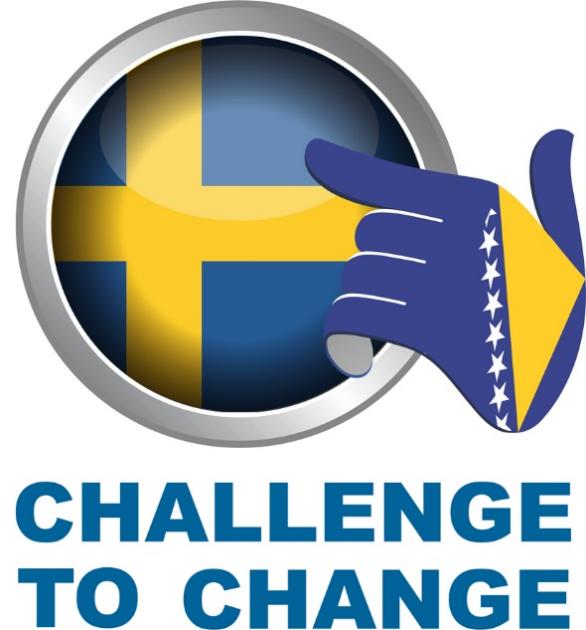 6. javni poziv za dostavljanje projektnih prijedlogaOffline aplikaciona formaVerzija 1.5  (januar/siječanj 2021. godine)Offline aplikaciona forma je napravljena sa namjerom da aplikantima obezbijedi informacije o sadržaju on-line aplikacione forme koja se popunjava putem elektronskog sistema za apliciranje i evaluaciju (eMSAE). Ova offline aplikaciona forma je samo u informativne svrhe i smatra se kao pomoćna alatka aplikantima tokom faze pripreme projekta.U slučaju neslaganja između ove offline aplikacione forme i online forme aplikacije u eMSAE-u, prevladava forma aplikacije u eMSAE-u.Imajte na umu da tekst u zagradama [ ] služi samo kao smjernica za pomoć kod vaših odgovora i ne unosi se u online verziju aplikacione forme u eMSAE!DETALJI O PRIVREDNOM SUBJEKTUPODACI O APLIKANTU*) Za startup privredne subjekte popuniti podatke od dana registracije do dana podnošenja aplikacije. Za zrele privredne subjekte popuniti pokazatelje za zadnje dvije godine. PROJEKTNI PRIJEDLOGMolimo pritisnite CTRL i kliknite ovdje za pripremu BUDŽETA!1 PODACI O APLIKANTU1 PODACI O APLIKANTUNaziv privrednog subjekta Porezni/Poreski brojPDVAdresaOpština/općina sjedišta privrednog subjektaKategorijaStartup  Zreli pos. subjektVrsta registracijeD.O.O.  A.D. /D.D.Komanditno društvo Ortačko društvoZadruga Obrtnik / PreduzetnikBroj zaposlenikaOpis trenutnih poslovnih aktivnosti aplikanata2 VLASNIK PRIVREDNOG SUBJEKTA2 VLASNIK PRIVREDNOG SUBJEKTAImePrezimeSpolMuški ŽenskiGodište3 DIREKTOR PRIVREDNOG SUBJEKTA3 DIREKTOR PRIVREDNOG SUBJEKTAImePrezimeSpolMuškiŽenskiGodište4 KONTAKT OSOBA4 KONTAKT OSOBAImePrezimePozicijaTelefonEmail1 LOKACIJA APLIKANTA1 LOKACIJA APLIKANTA1 LOKACIJA APLIKANTAZemlja registracije privrednog subjektaBosna i Hercegovina ŠvedskaBosna i Hercegovina Švedska2 PARTNERSTVO2 PARTNERSTVO2 PARTNERSTVODa li imate partnere na ovom projektu?  Da NeUkoliko Da, molimo unesite kod od registracije vašeg partnera u eMSAE3 UTJECAJ PROJEKTA3 UTJECAJ PROJEKTA3 UTJECAJ PROJEKTAIma li projekat negativan utjecaj na životnu sredinu?DaNeDaNe4 FINANSIJSKI POKAZATELJIPrethodna godina (2018)*Posljednja godina  (2019)*UKUPNI PRIHODI (EUR)1. Poslovni prihodi2. Finansijski prihodi3. Vanredni prihodiUKUPNI RASHODI (EUR)1. Poslovni rashodi2. Finansijski rashodi3. Vanredni rashodFINANCIJSKI REZULTAT (EUR)1 POSLOVNA / INOVATIVNA IDEJA1 POSLOVNA / INOVATIVNA IDEJA1 POSLOVNA / INOVATIVNA IDEJA1 POSLOVNA / INOVATIVNA IDEJA1 POSLOVNA / INOVATIVNA IDEJA1 POSLOVNA / INOVATIVNA IDEJA1 POSLOVNA / INOVATIVNA IDEJA1 POSLOVNA / INOVATIVNA IDEJA1 POSLOVNA / INOVATIVNA IDEJANaziv projekta[Maksimalni broj karaktera: 100][Maksimalni broj karaktera: 100][Maksimalni broj karaktera: 100][Maksimalni broj karaktera: 100][Maksimalni broj karaktera: 100][Maksimalni broj karaktera: 100][Maksimalni broj karaktera: 100][Maksimalni broj karaktera: 100]Cilj projekta[Objasniti svrhu projektaMaksimalni broj karaktera: 300][Objasniti svrhu projektaMaksimalni broj karaktera: 300][Objasniti svrhu projektaMaksimalni broj karaktera: 300][Objasniti svrhu projektaMaksimalni broj karaktera: 300][Objasniti svrhu projektaMaksimalni broj karaktera: 300][Objasniti svrhu projektaMaksimalni broj karaktera: 300][Objasniti svrhu projektaMaksimalni broj karaktera: 300][Objasniti svrhu projektaMaksimalni broj karaktera: 300]Sektor implementacije projektne ideje IT i komunikacijePoslovne uslugeTurizamPoljoprivreda i proizvodnja hranePrerada drvetaObrada metalaTekstilna industrijaObuća i prerada kože : OstaloIT i komunikacijePoslovne uslugeTurizamPoljoprivreda i proizvodnja hranePrerada drvetaObrada metalaTekstilna industrijaObuća i prerada kože : OstaloIT i komunikacijePoslovne uslugeTurizamPoljoprivreda i proizvodnja hranePrerada drvetaObrada metalaTekstilna industrijaObuća i prerada kože : OstaloIT i komunikacijePoslovne uslugeTurizamPoljoprivreda i proizvodnja hranePrerada drvetaObrada metalaTekstilna industrijaObuća i prerada kože : OstaloIT i komunikacijePoslovne uslugeTurizamPoljoprivreda i proizvodnja hranePrerada drvetaObrada metalaTekstilna industrijaObuća i prerada kože : OstaloIT i komunikacijePoslovne uslugeTurizamPoljoprivreda i proizvodnja hranePrerada drvetaObrada metalaTekstilna industrijaObuća i prerada kože : OstaloIT i komunikacijePoslovne uslugeTurizamPoljoprivreda i proizvodnja hranePrerada drvetaObrada metalaTekstilna industrijaObuća i prerada kože : OstaloIT i komunikacijePoslovne uslugeTurizamPoljoprivreda i proizvodnja hranePrerada drvetaObrada metalaTekstilna industrijaObuća i prerada kože : OstaloOpis problema ili potreba koji se rješavaju[Molimo navedite sljedeće podatke:opis trenutnog stanja u ovom sektoru/tržištu?opis problema ili potreba sektora ili ciljnih skupina?opis inovativne ideje?na osnovu čega se razvila inovativna ideja?razlog pokretanja inovativnog projekta?Maksimalni broj karaktera: 2.500][Molimo navedite sljedeće podatke:opis trenutnog stanja u ovom sektoru/tržištu?opis problema ili potreba sektora ili ciljnih skupina?opis inovativne ideje?na osnovu čega se razvila inovativna ideja?razlog pokretanja inovativnog projekta?Maksimalni broj karaktera: 2.500][Molimo navedite sljedeće podatke:opis trenutnog stanja u ovom sektoru/tržištu?opis problema ili potreba sektora ili ciljnih skupina?opis inovativne ideje?na osnovu čega se razvila inovativna ideja?razlog pokretanja inovativnog projekta?Maksimalni broj karaktera: 2.500][Molimo navedite sljedeće podatke:opis trenutnog stanja u ovom sektoru/tržištu?opis problema ili potreba sektora ili ciljnih skupina?opis inovativne ideje?na osnovu čega se razvila inovativna ideja?razlog pokretanja inovativnog projekta?Maksimalni broj karaktera: 2.500][Molimo navedite sljedeće podatke:opis trenutnog stanja u ovom sektoru/tržištu?opis problema ili potreba sektora ili ciljnih skupina?opis inovativne ideje?na osnovu čega se razvila inovativna ideja?razlog pokretanja inovativnog projekta?Maksimalni broj karaktera: 2.500][Molimo navedite sljedeće podatke:opis trenutnog stanja u ovom sektoru/tržištu?opis problema ili potreba sektora ili ciljnih skupina?opis inovativne ideje?na osnovu čega se razvila inovativna ideja?razlog pokretanja inovativnog projekta?Maksimalni broj karaktera: 2.500][Molimo navedite sljedeće podatke:opis trenutnog stanja u ovom sektoru/tržištu?opis problema ili potreba sektora ili ciljnih skupina?opis inovativne ideje?na osnovu čega se razvila inovativna ideja?razlog pokretanja inovativnog projekta?Maksimalni broj karaktera: 2.500][Molimo navedite sljedeće podatke:opis trenutnog stanja u ovom sektoru/tržištu?opis problema ili potreba sektora ili ciljnih skupina?opis inovativne ideje?na osnovu čega se razvila inovativna ideja?razlog pokretanja inovativnog projekta?Maksimalni broj karaktera: 2.500]Opis novog proizvoda, usluge ili procesa (U čemu je jedinstvenost vaših proizvoda i usluga, ukoliko je imaju i na koji način vaša poslovna ideja nudi nova rješenja u odnosu na postojeće stanje?)[Molimo navedite sljedeće podatke:opis novih/inovativnih proizvoda, procesa ili usluge?opis jedinstvenosti/specifičnosti proizvoda, procesa ili usluge u odnosu na postojeće na tržištu?kako će vaš inovativni proizvodi, procesi ili usluge ponuditi rješenja u odnosu na postojeće stanje (sa aspekta kvaliteta, pristupačnosti i cijene)? Maksimalni broj karaktera: 3.000][Molimo navedite sljedeće podatke:opis novih/inovativnih proizvoda, procesa ili usluge?opis jedinstvenosti/specifičnosti proizvoda, procesa ili usluge u odnosu na postojeće na tržištu?kako će vaš inovativni proizvodi, procesi ili usluge ponuditi rješenja u odnosu na postojeće stanje (sa aspekta kvaliteta, pristupačnosti i cijene)? Maksimalni broj karaktera: 3.000][Molimo navedite sljedeće podatke:opis novih/inovativnih proizvoda, procesa ili usluge?opis jedinstvenosti/specifičnosti proizvoda, procesa ili usluge u odnosu na postojeće na tržištu?kako će vaš inovativni proizvodi, procesi ili usluge ponuditi rješenja u odnosu na postojeće stanje (sa aspekta kvaliteta, pristupačnosti i cijene)? Maksimalni broj karaktera: 3.000][Molimo navedite sljedeće podatke:opis novih/inovativnih proizvoda, procesa ili usluge?opis jedinstvenosti/specifičnosti proizvoda, procesa ili usluge u odnosu na postojeće na tržištu?kako će vaš inovativni proizvodi, procesi ili usluge ponuditi rješenja u odnosu na postojeće stanje (sa aspekta kvaliteta, pristupačnosti i cijene)? Maksimalni broj karaktera: 3.000][Molimo navedite sljedeće podatke:opis novih/inovativnih proizvoda, procesa ili usluge?opis jedinstvenosti/specifičnosti proizvoda, procesa ili usluge u odnosu na postojeće na tržištu?kako će vaš inovativni proizvodi, procesi ili usluge ponuditi rješenja u odnosu na postojeće stanje (sa aspekta kvaliteta, pristupačnosti i cijene)? Maksimalni broj karaktera: 3.000][Molimo navedite sljedeće podatke:opis novih/inovativnih proizvoda, procesa ili usluge?opis jedinstvenosti/specifičnosti proizvoda, procesa ili usluge u odnosu na postojeće na tržištu?kako će vaš inovativni proizvodi, procesi ili usluge ponuditi rješenja u odnosu na postojeće stanje (sa aspekta kvaliteta, pristupačnosti i cijene)? Maksimalni broj karaktera: 3.000][Molimo navedite sljedeće podatke:opis novih/inovativnih proizvoda, procesa ili usluge?opis jedinstvenosti/specifičnosti proizvoda, procesa ili usluge u odnosu na postojeće na tržištu?kako će vaš inovativni proizvodi, procesi ili usluge ponuditi rješenja u odnosu na postojeće stanje (sa aspekta kvaliteta, pristupačnosti i cijene)? Maksimalni broj karaktera: 3.000][Molimo navedite sljedeće podatke:opis novih/inovativnih proizvoda, procesa ili usluge?opis jedinstvenosti/specifičnosti proizvoda, procesa ili usluge u odnosu na postojeće na tržištu?kako će vaš inovativni proizvodi, procesi ili usluge ponuditi rješenja u odnosu na postojeće stanje (sa aspekta kvaliteta, pristupačnosti i cijene)? Maksimalni broj karaktera: 3.000]2 IZVODLJIVOST PROJEKTA2 IZVODLJIVOST PROJEKTA2 IZVODLJIVOST PROJEKTA2 IZVODLJIVOST PROJEKTA2 IZVODLJIVOST PROJEKTA2 IZVODLJIVOST PROJEKTA2 IZVODLJIVOST PROJEKTA2 IZVODLJIVOST PROJEKTA2 IZVODLJIVOST PROJEKTADa li je proizvod, proces ili usluga nov na tržištu cijele BiH ili unutar određene regije u BiH?DaNeUkoliko Da, objasniti jedinstvenost proizvoda, procesa i usluge na spomenutim tržištimaUkoliko Da, objasniti jedinstvenost proizvoda, procesa i usluge na spomenutim tržištimaUkoliko Da, objasniti jedinstvenost proizvoda, procesa i usluge na spomenutim tržištimaUkoliko Da, objasniti jedinstvenost proizvoda, procesa i usluge na spomenutim tržištimaUkoliko Da, objasniti jedinstvenost proizvoda, procesa i usluge na spomenutim tržištimaUkoliko Da, objasniti jedinstvenost proizvoda, procesa i usluge na spomenutim tržištimaUkoliko Da, objasniti jedinstvenost proizvoda, procesa i usluge na spomenutim tržištimaDa li je proizvod, proces ili usluga nov na tržištu cijele BiH ili unutar određene regije u BiH?[Imajte na umu sljedeće:tržište BiH se odnosi na cjelokupnu BiHregionalno tržište se odnosi na određeni region unutar BiHMaksimalni broj karaktera: 1.500][Imajte na umu sljedeće:tržište BiH se odnosi na cjelokupnu BiHregionalno tržište se odnosi na određeni region unutar BiHMaksimalni broj karaktera: 1.500][Imajte na umu sljedeće:tržište BiH se odnosi na cjelokupnu BiHregionalno tržište se odnosi na određeni region unutar BiHMaksimalni broj karaktera: 1.500][Imajte na umu sljedeće:tržište BiH se odnosi na cjelokupnu BiHregionalno tržište se odnosi na određeni region unutar BiHMaksimalni broj karaktera: 1.500][Imajte na umu sljedeće:tržište BiH se odnosi na cjelokupnu BiHregionalno tržište se odnosi na određeni region unutar BiHMaksimalni broj karaktera: 1.500][Imajte na umu sljedeće:tržište BiH se odnosi na cjelokupnu BiHregionalno tržište se odnosi na određeni region unutar BiHMaksimalni broj karaktera: 1.500][Imajte na umu sljedeće:tržište BiH se odnosi na cjelokupnu BiHregionalno tržište se odnosi na određeni region unutar BiHMaksimalni broj karaktera: 1.500][Imajte na umu sljedeće:tržište BiH se odnosi na cjelokupnu BiHregionalno tržište se odnosi na određeni region unutar BiHMaksimalni broj karaktera: 1.500]Da li je proizvod, proces ili usluga dodatna vrijednost postojećim lancima vrijednosti?DaNeUkoliko Da, navesti ključne učesnike u lancima vrijednosti (dobavljači, distributeri, kupci – minimalno 5, maksimalno 15) i navesti procjenu broja indirektnih radnih mjesta u lancima vrijednosti, povezanim preduzećima, ruralnom stanovništvu i slično.Ukoliko Da, navesti ključne učesnike u lancima vrijednosti (dobavljači, distributeri, kupci – minimalno 5, maksimalno 15) i navesti procjenu broja indirektnih radnih mjesta u lancima vrijednosti, povezanim preduzećima, ruralnom stanovništvu i slično.Ukoliko Da, navesti ključne učesnike u lancima vrijednosti (dobavljači, distributeri, kupci – minimalno 5, maksimalno 15) i navesti procjenu broja indirektnih radnih mjesta u lancima vrijednosti, povezanim preduzećima, ruralnom stanovništvu i slično.Ukoliko Da, navesti ključne učesnike u lancima vrijednosti (dobavljači, distributeri, kupci – minimalno 5, maksimalno 15) i navesti procjenu broja indirektnih radnih mjesta u lancima vrijednosti, povezanim preduzećima, ruralnom stanovništvu i slično.Ukoliko Da, navesti ključne učesnike u lancima vrijednosti (dobavljači, distributeri, kupci – minimalno 5, maksimalno 15) i navesti procjenu broja indirektnih radnih mjesta u lancima vrijednosti, povezanim preduzećima, ruralnom stanovništvu i slično.Ukoliko Da, navesti ključne učesnike u lancima vrijednosti (dobavljači, distributeri, kupci – minimalno 5, maksimalno 15) i navesti procjenu broja indirektnih radnih mjesta u lancima vrijednosti, povezanim preduzećima, ruralnom stanovništvu i slično.Ukoliko Da, navesti ključne učesnike u lancima vrijednosti (dobavljači, distributeri, kupci – minimalno 5, maksimalno 15) i navesti procjenu broja indirektnih radnih mjesta u lancima vrijednosti, povezanim preduzećima, ruralnom stanovništvu i slično.Da li je proizvod, proces ili usluga dodatna vrijednost postojećim lancima vrijednosti?[Maksimalni broj karaktera: 1.000][Maksimalni broj karaktera: 1.000][Maksimalni broj karaktera: 1.000][Maksimalni broj karaktera: 1.000][Maksimalni broj karaktera: 1.000][Maksimalni broj karaktera: 1.000][Maksimalni broj karaktera: 1.000][Maksimalni broj karaktera: 1.000]Izvodljivost projekta sa aspekta potreba tržišta, troškova i vremena[Molimo navedite sljedeće podatke:kratka analiza potencijalnog tržišta za nove proizvode, procese ili usluge (istraživanje tržišta ili postojanje predugovora)definisanje ciljnih skupina i tržišta (domaće, međunarodno, itd.)		  Maksimalni broj karaktera: 2.000][Molimo navedite sljedeće podatke:kratka analiza potencijalnog tržišta za nove proizvode, procese ili usluge (istraživanje tržišta ili postojanje predugovora)definisanje ciljnih skupina i tržišta (domaće, međunarodno, itd.)		  Maksimalni broj karaktera: 2.000][Molimo navedite sljedeće podatke:kratka analiza potencijalnog tržišta za nove proizvode, procese ili usluge (istraživanje tržišta ili postojanje predugovora)definisanje ciljnih skupina i tržišta (domaće, međunarodno, itd.)		  Maksimalni broj karaktera: 2.000][Molimo navedite sljedeće podatke:kratka analiza potencijalnog tržišta za nove proizvode, procese ili usluge (istraživanje tržišta ili postojanje predugovora)definisanje ciljnih skupina i tržišta (domaće, međunarodno, itd.)		  Maksimalni broj karaktera: 2.000][Molimo navedite sljedeće podatke:kratka analiza potencijalnog tržišta za nove proizvode, procese ili usluge (istraživanje tržišta ili postojanje predugovora)definisanje ciljnih skupina i tržišta (domaće, međunarodno, itd.)		  Maksimalni broj karaktera: 2.000][Molimo navedite sljedeće podatke:kratka analiza potencijalnog tržišta za nove proizvode, procese ili usluge (istraživanje tržišta ili postojanje predugovora)definisanje ciljnih skupina i tržišta (domaće, međunarodno, itd.)		  Maksimalni broj karaktera: 2.000][Molimo navedite sljedeće podatke:kratka analiza potencijalnog tržišta za nove proizvode, procese ili usluge (istraživanje tržišta ili postojanje predugovora)definisanje ciljnih skupina i tržišta (domaće, međunarodno, itd.)		  Maksimalni broj karaktera: 2.000][Molimo navedite sljedeće podatke:kratka analiza potencijalnog tržišta za nove proizvode, procese ili usluge (istraživanje tržišta ili postojanje predugovora)definisanje ciljnih skupina i tržišta (domaće, međunarodno, itd.)		  Maksimalni broj karaktera: 2.000]Interni kapaciteti za provedbu projekta (tehnički i ljudski kapaciteti)[Molimo navedite sljedeće podatke:organizacioni i tehnički kapaciteti aplikanata i partnera u pogledu kvaliteta i raspoloživosti ljudskih resursaraspoloživa oprema za realizaciju projektaadministrativni kapaciteti za upravljanje projektom i projektno izvještavanje		Maksimalni broj karaktera: 1.500][Molimo navedite sljedeće podatke:organizacioni i tehnički kapaciteti aplikanata i partnera u pogledu kvaliteta i raspoloživosti ljudskih resursaraspoloživa oprema za realizaciju projektaadministrativni kapaciteti za upravljanje projektom i projektno izvještavanje		Maksimalni broj karaktera: 1.500][Molimo navedite sljedeće podatke:organizacioni i tehnički kapaciteti aplikanata i partnera u pogledu kvaliteta i raspoloživosti ljudskih resursaraspoloživa oprema za realizaciju projektaadministrativni kapaciteti za upravljanje projektom i projektno izvještavanje		Maksimalni broj karaktera: 1.500][Molimo navedite sljedeće podatke:organizacioni i tehnički kapaciteti aplikanata i partnera u pogledu kvaliteta i raspoloživosti ljudskih resursaraspoloživa oprema za realizaciju projektaadministrativni kapaciteti za upravljanje projektom i projektno izvještavanje		Maksimalni broj karaktera: 1.500][Molimo navedite sljedeće podatke:organizacioni i tehnički kapaciteti aplikanata i partnera u pogledu kvaliteta i raspoloživosti ljudskih resursaraspoloživa oprema za realizaciju projektaadministrativni kapaciteti za upravljanje projektom i projektno izvještavanje		Maksimalni broj karaktera: 1.500][Molimo navedite sljedeće podatke:organizacioni i tehnički kapaciteti aplikanata i partnera u pogledu kvaliteta i raspoloživosti ljudskih resursaraspoloživa oprema za realizaciju projektaadministrativni kapaciteti za upravljanje projektom i projektno izvještavanje		Maksimalni broj karaktera: 1.500][Molimo navedite sljedeće podatke:organizacioni i tehnički kapaciteti aplikanata i partnera u pogledu kvaliteta i raspoloživosti ljudskih resursaraspoloživa oprema za realizaciju projektaadministrativni kapaciteti za upravljanje projektom i projektno izvještavanje		Maksimalni broj karaktera: 1.500][Molimo navedite sljedeće podatke:organizacioni i tehnički kapaciteti aplikanata i partnera u pogledu kvaliteta i raspoloživosti ljudskih resursaraspoloživa oprema za realizaciju projektaadministrativni kapaciteti za upravljanje projektom i projektno izvještavanje		Maksimalni broj karaktera: 1.500]Definisati i opisati ključne aktivnosti koje će biti provedene u realizaciji projekta[Navesti i opisati ključne aktivnosti koje će biti provedene u toku implementacije projekta, a koje će doprinijeti ostvarenju navedenih ciljeva projekta. Aktivnosti moraju imati logičku vezu sa budžetskim stavkama  (ukoliko je moguće, definisati direktnu vezu aktivnosti i budžetskih linija, npr.: A 1: nabavka opreme xxxx – budžetska linija 2.1)Maksimalni broj karaktera: 1.500][Navesti i opisati ključne aktivnosti koje će biti provedene u toku implementacije projekta, a koje će doprinijeti ostvarenju navedenih ciljeva projekta. Aktivnosti moraju imati logičku vezu sa budžetskim stavkama  (ukoliko je moguće, definisati direktnu vezu aktivnosti i budžetskih linija, npr.: A 1: nabavka opreme xxxx – budžetska linija 2.1)Maksimalni broj karaktera: 1.500][Navesti i opisati ključne aktivnosti koje će biti provedene u toku implementacije projekta, a koje će doprinijeti ostvarenju navedenih ciljeva projekta. Aktivnosti moraju imati logičku vezu sa budžetskim stavkama  (ukoliko je moguće, definisati direktnu vezu aktivnosti i budžetskih linija, npr.: A 1: nabavka opreme xxxx – budžetska linija 2.1)Maksimalni broj karaktera: 1.500][Navesti i opisati ključne aktivnosti koje će biti provedene u toku implementacije projekta, a koje će doprinijeti ostvarenju navedenih ciljeva projekta. Aktivnosti moraju imati logičku vezu sa budžetskim stavkama  (ukoliko je moguće, definisati direktnu vezu aktivnosti i budžetskih linija, npr.: A 1: nabavka opreme xxxx – budžetska linija 2.1)Maksimalni broj karaktera: 1.500][Navesti i opisati ključne aktivnosti koje će biti provedene u toku implementacije projekta, a koje će doprinijeti ostvarenju navedenih ciljeva projekta. Aktivnosti moraju imati logičku vezu sa budžetskim stavkama  (ukoliko je moguće, definisati direktnu vezu aktivnosti i budžetskih linija, npr.: A 1: nabavka opreme xxxx – budžetska linija 2.1)Maksimalni broj karaktera: 1.500][Navesti i opisati ključne aktivnosti koje će biti provedene u toku implementacije projekta, a koje će doprinijeti ostvarenju navedenih ciljeva projekta. Aktivnosti moraju imati logičku vezu sa budžetskim stavkama  (ukoliko je moguće, definisati direktnu vezu aktivnosti i budžetskih linija, npr.: A 1: nabavka opreme xxxx – budžetska linija 2.1)Maksimalni broj karaktera: 1.500][Navesti i opisati ključne aktivnosti koje će biti provedene u toku implementacije projekta, a koje će doprinijeti ostvarenju navedenih ciljeva projekta. Aktivnosti moraju imati logičku vezu sa budžetskim stavkama  (ukoliko je moguće, definisati direktnu vezu aktivnosti i budžetskih linija, npr.: A 1: nabavka opreme xxxx – budžetska linija 2.1)Maksimalni broj karaktera: 1.500][Navesti i opisati ključne aktivnosti koje će biti provedene u toku implementacije projekta, a koje će doprinijeti ostvarenju navedenih ciljeva projekta. Aktivnosti moraju imati logičku vezu sa budžetskim stavkama  (ukoliko je moguće, definisati direktnu vezu aktivnosti i budžetskih linija, npr.: A 1: nabavka opreme xxxx – budžetska linija 2.1)Maksimalni broj karaktera: 1.500]3 DRUŠTVENA ODGOVORNOST I UKLJUČIVOST3 DRUŠTVENA ODGOVORNOST I UKLJUČIVOST3 DRUŠTVENA ODGOVORNOST I UKLJUČIVOST3 DRUŠTVENA ODGOVORNOST I UKLJUČIVOST3 DRUŠTVENA ODGOVORNOST I UKLJUČIVOST3 DRUŠTVENA ODGOVORNOST I UKLJUČIVOST3 DRUŠTVENA ODGOVORNOST I UKLJUČIVOST3 DRUŠTVENA ODGOVORNOST I UKLJUČIVOST3 DRUŠTVENA ODGOVORNOST I UKLJUČIVOSTKako će projekat uticati na ekonomsko osnaživanje žena?[Na koji način će realizacija projekta omogućiti veće uključivanje žena kao ciljne skupine: uključivanje žena u privredne aktivnosti (žensko preduzetništvo, samozapošljavanje ili zapošljavanje) olakšani pristup određenim proizvodima ili uslugama Maksimalni broj karaktera: 1.000][Na koji način će realizacija projekta omogućiti veće uključivanje žena kao ciljne skupine: uključivanje žena u privredne aktivnosti (žensko preduzetništvo, samozapošljavanje ili zapošljavanje) olakšani pristup određenim proizvodima ili uslugama Maksimalni broj karaktera: 1.000][Na koji način će realizacija projekta omogućiti veće uključivanje žena kao ciljne skupine: uključivanje žena u privredne aktivnosti (žensko preduzetništvo, samozapošljavanje ili zapošljavanje) olakšani pristup određenim proizvodima ili uslugama Maksimalni broj karaktera: 1.000][Na koji način će realizacija projekta omogućiti veće uključivanje žena kao ciljne skupine: uključivanje žena u privredne aktivnosti (žensko preduzetništvo, samozapošljavanje ili zapošljavanje) olakšani pristup određenim proizvodima ili uslugama Maksimalni broj karaktera: 1.000][Na koji način će realizacija projekta omogućiti veće uključivanje žena kao ciljne skupine: uključivanje žena u privredne aktivnosti (žensko preduzetništvo, samozapošljavanje ili zapošljavanje) olakšani pristup određenim proizvodima ili uslugama Maksimalni broj karaktera: 1.000][Na koji način će realizacija projekta omogućiti veće uključivanje žena kao ciljne skupine: uključivanje žena u privredne aktivnosti (žensko preduzetništvo, samozapošljavanje ili zapošljavanje) olakšani pristup određenim proizvodima ili uslugama Maksimalni broj karaktera: 1.000][Na koji način će realizacija projekta omogućiti veće uključivanje žena kao ciljne skupine: uključivanje žena u privredne aktivnosti (žensko preduzetništvo, samozapošljavanje ili zapošljavanje) olakšani pristup određenim proizvodima ili uslugama Maksimalni broj karaktera: 1.000][Na koji način će realizacija projekta omogućiti veće uključivanje žena kao ciljne skupine: uključivanje žena u privredne aktivnosti (žensko preduzetništvo, samozapošljavanje ili zapošljavanje) olakšani pristup određenim proizvodima ili uslugama Maksimalni broj karaktera: 1.000]Da li projekat ima pozitivan uticaj na životnu sredinu? DaNeDaNeUkoliko Da, navesti koju vrstu?Ukoliko Da, navesti koju vrstu?Ukoliko Da, navesti koju vrstu?Ukoliko Da, navesti koju vrstu?Ukoliko Da, navesti koju vrstu?Ukoliko Da, navesti koju vrstu?Da li projekat ima pozitivan uticaj na životnu sredinu? [Ukoliko projekat ima pozitivan uticaj na životnu sredinu, objasniti pozitivne aspekte djelovanja projekta, npr.: smanjenje otpada ili pretvaranje otpada u nove proizvode, korištenje novih izvora energije, smanjenje emisije štetnih gasova, smanjenje utroška energije ili slično.Maksimalni broj karaktera: 1.000][Ukoliko projekat ima pozitivan uticaj na životnu sredinu, objasniti pozitivne aspekte djelovanja projekta, npr.: smanjenje otpada ili pretvaranje otpada u nove proizvode, korištenje novih izvora energije, smanjenje emisije štetnih gasova, smanjenje utroška energije ili slično.Maksimalni broj karaktera: 1.000][Ukoliko projekat ima pozitivan uticaj na životnu sredinu, objasniti pozitivne aspekte djelovanja projekta, npr.: smanjenje otpada ili pretvaranje otpada u nove proizvode, korištenje novih izvora energije, smanjenje emisije štetnih gasova, smanjenje utroška energije ili slično.Maksimalni broj karaktera: 1.000][Ukoliko projekat ima pozitivan uticaj na životnu sredinu, objasniti pozitivne aspekte djelovanja projekta, npr.: smanjenje otpada ili pretvaranje otpada u nove proizvode, korištenje novih izvora energije, smanjenje emisije štetnih gasova, smanjenje utroška energije ili slično.Maksimalni broj karaktera: 1.000][Ukoliko projekat ima pozitivan uticaj na životnu sredinu, objasniti pozitivne aspekte djelovanja projekta, npr.: smanjenje otpada ili pretvaranje otpada u nove proizvode, korištenje novih izvora energije, smanjenje emisije štetnih gasova, smanjenje utroška energije ili slično.Maksimalni broj karaktera: 1.000][Ukoliko projekat ima pozitivan uticaj na životnu sredinu, objasniti pozitivne aspekte djelovanja projekta, npr.: smanjenje otpada ili pretvaranje otpada u nove proizvode, korištenje novih izvora energije, smanjenje emisije štetnih gasova, smanjenje utroška energije ili slično.Maksimalni broj karaktera: 1.000][Ukoliko projekat ima pozitivan uticaj na životnu sredinu, objasniti pozitivne aspekte djelovanja projekta, npr.: smanjenje otpada ili pretvaranje otpada u nove proizvode, korištenje novih izvora energije, smanjenje emisije štetnih gasova, smanjenje utroška energije ili slično.Maksimalni broj karaktera: 1.000][Ukoliko projekat ima pozitivan uticaj na životnu sredinu, objasniti pozitivne aspekte djelovanja projekta, npr.: smanjenje otpada ili pretvaranje otpada u nove proizvode, korištenje novih izvora energije, smanjenje emisije štetnih gasova, smanjenje utroška energije ili slično.Maksimalni broj karaktera: 1.000]Da li projekat uključuje siromašne kategorije?DaNeDaNeUkoliko Da, na koji način: potrošači, snabdjevači, korisnici ili drugi načini uključivanja? Ukoliko Da, na koji način: potrošači, snabdjevači, korisnici ili drugi načini uključivanja? Ukoliko Da, na koji način: potrošači, snabdjevači, korisnici ili drugi načini uključivanja? Ukoliko Da, na koji način: potrošači, snabdjevači, korisnici ili drugi načini uključivanja? Ukoliko Da, na koji način: potrošači, snabdjevači, korisnici ili drugi načini uključivanja? Ukoliko Da, na koji način: potrošači, snabdjevači, korisnici ili drugi načini uključivanja? Da li projekat uključuje siromašne kategorije?[Realizacija projekta uključuje siromašne kategorije na jedan od sljedećih načina:potrošači  ili korisnici omogućuje pristup novim proizvodima ili uslugama koji nisu do sada bili dostupni ili olakšava pristup postojećimsnabdjevači  uključeni u lance vrijednostidrugi način uključivanjaMaksimalni broj karaktera: 1.000][Realizacija projekta uključuje siromašne kategorije na jedan od sljedećih načina:potrošači  ili korisnici omogućuje pristup novim proizvodima ili uslugama koji nisu do sada bili dostupni ili olakšava pristup postojećimsnabdjevači  uključeni u lance vrijednostidrugi način uključivanjaMaksimalni broj karaktera: 1.000][Realizacija projekta uključuje siromašne kategorije na jedan od sljedećih načina:potrošači  ili korisnici omogućuje pristup novim proizvodima ili uslugama koji nisu do sada bili dostupni ili olakšava pristup postojećimsnabdjevači  uključeni u lance vrijednostidrugi način uključivanjaMaksimalni broj karaktera: 1.000][Realizacija projekta uključuje siromašne kategorije na jedan od sljedećih načina:potrošači  ili korisnici omogućuje pristup novim proizvodima ili uslugama koji nisu do sada bili dostupni ili olakšava pristup postojećimsnabdjevači  uključeni u lance vrijednostidrugi način uključivanjaMaksimalni broj karaktera: 1.000][Realizacija projekta uključuje siromašne kategorije na jedan od sljedećih načina:potrošači  ili korisnici omogućuje pristup novim proizvodima ili uslugama koji nisu do sada bili dostupni ili olakšava pristup postojećimsnabdjevači  uključeni u lance vrijednostidrugi način uključivanjaMaksimalni broj karaktera: 1.000][Realizacija projekta uključuje siromašne kategorije na jedan od sljedećih načina:potrošači  ili korisnici omogućuje pristup novim proizvodima ili uslugama koji nisu do sada bili dostupni ili olakšava pristup postojećimsnabdjevači  uključeni u lance vrijednostidrugi način uključivanjaMaksimalni broj karaktera: 1.000][Realizacija projekta uključuje siromašne kategorije na jedan od sljedećih načina:potrošači  ili korisnici omogućuje pristup novim proizvodima ili uslugama koji nisu do sada bili dostupni ili olakšava pristup postojećimsnabdjevači  uključeni u lance vrijednostidrugi način uključivanjaMaksimalni broj karaktera: 1.000][Realizacija projekta uključuje siromašne kategorije na jedan od sljedećih načina:potrošači  ili korisnici omogućuje pristup novim proizvodima ili uslugama koji nisu do sada bili dostupni ili olakšava pristup postojećimsnabdjevači  uključeni u lance vrijednostidrugi način uključivanjaMaksimalni broj karaktera: 1.000]Da li će projekat kreirati nova radna mjesta kod aplikanta ili partnera?DaNeDaNeUkoliko Da, navesti broj direktno uposlenih (kod aplikanta ili partnera)Ukoliko Da, navesti broj direktno uposlenih (kod aplikanta ili partnera)Ukoliko Da, navesti broj direktno uposlenih (kod aplikanta ili partnera)Ukoliko Da, navesti broj direktno uposlenih (kod aplikanta ili partnera)Ukoliko Da, navesti broj direktno uposlenih (kod aplikanta ili partnera)Ukoliko Da, navesti broj direktno uposlenih (kod aplikanta ili partnera)Da li će projekat kreirati nova radna mjesta kod aplikanta ili partnera?Ukupan broj novozaposlenih (direktno)Ukupan broj novozaposlenih (direktno)Ukupan broj novozaposlenih (direktno)Mlađi od 35 godinaŽenaDa li će projekat kreirati nova radna mjesta kod aplikanta ili partnera?[Opisati na koji će način projekat kreirati nova direktna radna mjesta (biti predmet Ugovora) u toku implementacije projekta u poslovnim subjektima kod aplikanta ili u partnerskim organizacijama (što se može potvrditi poreznom prijavom za novouposlene)Maksimalni broj karaktera: 1.000][Opisati na koji će način projekat kreirati nova direktna radna mjesta (biti predmet Ugovora) u toku implementacije projekta u poslovnim subjektima kod aplikanta ili u partnerskim organizacijama (što se može potvrditi poreznom prijavom za novouposlene)Maksimalni broj karaktera: 1.000][Opisati na koji će način projekat kreirati nova direktna radna mjesta (biti predmet Ugovora) u toku implementacije projekta u poslovnim subjektima kod aplikanta ili u partnerskim organizacijama (što se može potvrditi poreznom prijavom za novouposlene)Maksimalni broj karaktera: 1.000][Opisati na koji će način projekat kreirati nova direktna radna mjesta (biti predmet Ugovora) u toku implementacije projekta u poslovnim subjektima kod aplikanta ili u partnerskim organizacijama (što se može potvrditi poreznom prijavom za novouposlene)Maksimalni broj karaktera: 1.000][Opisati na koji će način projekat kreirati nova direktna radna mjesta (biti predmet Ugovora) u toku implementacije projekta u poslovnim subjektima kod aplikanta ili u partnerskim organizacijama (što se može potvrditi poreznom prijavom za novouposlene)Maksimalni broj karaktera: 1.000][Opisati na koji će način projekat kreirati nova direktna radna mjesta (biti predmet Ugovora) u toku implementacije projekta u poslovnim subjektima kod aplikanta ili u partnerskim organizacijama (što se može potvrditi poreznom prijavom za novouposlene)Maksimalni broj karaktera: 1.000][Opisati na koji će način projekat kreirati nova direktna radna mjesta (biti predmet Ugovora) u toku implementacije projekta u poslovnim subjektima kod aplikanta ili u partnerskim organizacijama (što se može potvrditi poreznom prijavom za novouposlene)Maksimalni broj karaktera: 1.000][Opisati na koji će način projekat kreirati nova direktna radna mjesta (biti predmet Ugovora) u toku implementacije projekta u poslovnim subjektima kod aplikanta ili u partnerskim organizacijama (što se može potvrditi poreznom prijavom za novouposlene)Maksimalni broj karaktera: 1.000]